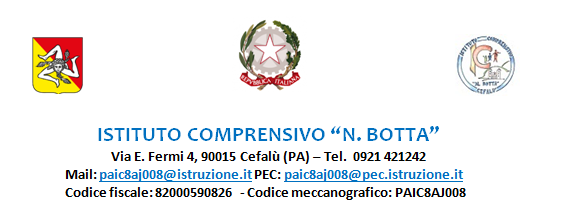 A.S. 2023/2024RENDICONTAZIONE INCARICHIACCESSO:   FONDO ISTITUZIONE SCOLASTICA (redigere una rendicontazione per ciascun incarico svolto)□ RENDICONTAZIONE INDIVIDUALE	□ RENDICONTAZIONE DI GRUPPOCefalù……………………………..			         Il/I  docente/i		……………………………………………………………….		……………………………………………………………….		……………………………………………………………….DESCRIZIONE ATTIVITÀ FUNZIONALE /INCARICO: DESCRIZIONE ATTIVITÀ FUNZIONALE /INCARICO: DESCRIZIONE ATTIVITÀ FUNZIONALE /INCARICO: DESCRIZIONE ATTIVITÀ FUNZIONALE /INCARICO: DESCRIZIONE ATTIVITÀ FUNZIONALE /INCARICO: DESCRIZIONE ATTIVITÀ FUNZIONALE /INCARICO: DESCRIZIONE ATTIVITÀ FUNZIONALE /INCARICO: DESCRIZIONE ATTIVITÀ FUNZIONALE /INCARICO: DESCRIZIONE ATTIVITÀ FUNZIONALE /INCARICO: DESCRIZIONE ATTIVITÀ FUNZIONALE /INCARICO: DESCRIZIONE ATTIVITÀ FUNZIONALE /INCARICO: DESCRIZIONE ATTIVITÀ FUNZIONALE /INCARICO: DESCRIZIONE ATTIVITÀ FUNZIONALE /INCARICO: DOCENTE/IDOCENTE/IDOCENTE/IDOCENTE/IDOCENTE/IDOCENTE/IDOCENTE/IDOCENTE/IDOCENTE/IDOCENTE/IDOCENTE/IDOCENTE/IDOCENTE/IINFANZIAINFANZIAINFANZIAINFANZIAINFANZIAINFANZIAPRIMARIAPRIMARIAPRIMARIAPRIMARIASECONDARIASECONDARIAPlessoFalconeBorsellinoLoiLoiGratteriGratteriBottaSpinuzzaSpinuzzaGratteriPorporaGratteriTEMPI DI REALIZZAZIONETEMPI DI REALIZZAZIONETEMPI DI REALIZZAZIONETEMPI DI REALIZZAZIONETEMPI DI REALIZZAZIONETEMPI DI REALIZZAZIONEN°Ore: N°Ore: N°Ore: N°Ore: N°Ore: N°Ore: N°Ore: N°Ore: ASPETTI SIGNIFICATIVI DELL'ESPERIENZA :ASPETTI SIGNIFICATIVI DELL'ESPERIENZA :ASPETTI SIGNIFICATIVI DELL'ESPERIENZA :ASPETTI SIGNIFICATIVI DELL'ESPERIENZA :ASPETTI SIGNIFICATIVI DELL'ESPERIENZA :ASPETTI SIGNIFICATIVI DELL'ESPERIENZA :ASPETTI SIGNIFICATIVI DELL'ESPERIENZA :ASPETTI SIGNIFICATIVI DELL'ESPERIENZA :ASPETTI SIGNIFICATIVI DELL'ESPERIENZA :ASPETTI SIGNIFICATIVI DELL'ESPERIENZA :ASPETTI SIGNIFICATIVI DELL'ESPERIENZA :ASPETTI SIGNIFICATIVI DELL'ESPERIENZA :ASPETTI SIGNIFICATIVI DELL'ESPERIENZA :ASPETTI SIGNIFICATIVI DELL'ESPERIENZA :INNOVAZIONE DIDATTICA: INNOVAZIONE DIDATTICA: INNOVAZIONE DIDATTICA: INNOVAZIONE DIDATTICA: INNOVAZIONE DIDATTICA: INNOVAZIONE DIDATTICA: INNOVAZIONE DIDATTICA: INNOVAZIONE DIDATTICA: INNOVAZIONE DIDATTICA: INNOVAZIONE DIDATTICA: INNOVAZIONE DIDATTICA: INNOVAZIONE DIDATTICA: INNOVAZIONE DIDATTICA: INNOVAZIONE DIDATTICA: RISULTATI OTTENUTI:RISULTATI OTTENUTI:RISULTATI OTTENUTI:RISULTATI OTTENUTI:RISULTATI OTTENUTI:RISULTATI OTTENUTI:RISULTATI OTTENUTI:RISULTATI OTTENUTI:RISULTATI OTTENUTI:RISULTATI OTTENUTI:RISULTATI OTTENUTI:RISULTATI OTTENUTI:RISULTATI OTTENUTI:RISULTATI OTTENUTI:PRODOTTO/I FINALE/IPRODOTTO/I FINALE/IPRODOTTO/I FINALE/IPRODOTTO/I FINALE/I□Si□Si□Si□Si□Si□no□no□no□no□noTIPOLOGIA PRODOTTO/I (Solo se la risposta precedente è affermativa):TIPOLOGIA PRODOTTO/I (Solo se la risposta precedente è affermativa):TIPOLOGIA PRODOTTO/I (Solo se la risposta precedente è affermativa):TIPOLOGIA PRODOTTO/I (Solo se la risposta precedente è affermativa):TIPOLOGIA PRODOTTO/I (Solo se la risposta precedente è affermativa):TIPOLOGIA PRODOTTO/I (Solo se la risposta precedente è affermativa):TIPOLOGIA PRODOTTO/I (Solo se la risposta precedente è affermativa):TIPOLOGIA PRODOTTO/I (Solo se la risposta precedente è affermativa):TIPOLOGIA PRODOTTO/I (Solo se la risposta precedente è affermativa):TIPOLOGIA PRODOTTO/I (Solo se la risposta precedente è affermativa):TIPOLOGIA PRODOTTO/I (Solo se la risposta precedente è affermativa):TIPOLOGIA PRODOTTO/I (Solo se la risposta precedente è affermativa):TIPOLOGIA PRODOTTO/I (Solo se la risposta precedente è affermativa):TIPOLOGIA PRODOTTO/I (Solo se la risposta precedente è affermativa):DIFFICOLTA' RISCONTRATE:DIFFICOLTA' RISCONTRATE:DIFFICOLTA' RISCONTRATE:DIFFICOLTA' RISCONTRATE:DIFFICOLTA' RISCONTRATE:DIFFICOLTA' RISCONTRATE:DIFFICOLTA' RISCONTRATE:DIFFICOLTA' RISCONTRATE:DIFFICOLTA' RISCONTRATE:DIFFICOLTA' RISCONTRATE:DIFFICOLTA' RISCONTRATE:DIFFICOLTA' RISCONTRATE:DIFFICOLTA' RISCONTRATE:DIFFICOLTA' RISCONTRATE:□ Nessuna difficoltà□Nei tempi □Negli spazi □Negli strumenti □Nell'organizzazione□ di comunicazione□ di coordinamento□altro ……………………………………………………………………………………………………………………………□ Nessuna difficoltà□Nei tempi □Negli spazi □Negli strumenti □Nell'organizzazione□ di comunicazione□ di coordinamento□altro ……………………………………………………………………………………………………………………………□ Nessuna difficoltà□Nei tempi □Negli spazi □Negli strumenti □Nell'organizzazione□ di comunicazione□ di coordinamento□altro ……………………………………………………………………………………………………………………………□ Nessuna difficoltà□Nei tempi □Negli spazi □Negli strumenti □Nell'organizzazione□ di comunicazione□ di coordinamento□altro ……………………………………………………………………………………………………………………………□ Nessuna difficoltà□Nei tempi □Negli spazi □Negli strumenti □Nell'organizzazione□ di comunicazione□ di coordinamento□altro ……………………………………………………………………………………………………………………………□ Nessuna difficoltà□Nei tempi □Negli spazi □Negli strumenti □Nell'organizzazione□ di comunicazione□ di coordinamento□altro ……………………………………………………………………………………………………………………………□ Nessuna difficoltà□Nei tempi □Negli spazi □Negli strumenti □Nell'organizzazione□ di comunicazione□ di coordinamento□altro ……………………………………………………………………………………………………………………………□ Nessuna difficoltà□Nei tempi □Negli spazi □Negli strumenti □Nell'organizzazione□ di comunicazione□ di coordinamento□altro ……………………………………………………………………………………………………………………………□ Nessuna difficoltà□Nei tempi □Negli spazi □Negli strumenti □Nell'organizzazione□ di comunicazione□ di coordinamento□altro ……………………………………………………………………………………………………………………………□ Nessuna difficoltà□Nei tempi □Negli spazi □Negli strumenti □Nell'organizzazione□ di comunicazione□ di coordinamento□altro ……………………………………………………………………………………………………………………………□ Nessuna difficoltà□Nei tempi □Negli spazi □Negli strumenti □Nell'organizzazione□ di comunicazione□ di coordinamento□altro ……………………………………………………………………………………………………………………………□ Nessuna difficoltà□Nei tempi □Negli spazi □Negli strumenti □Nell'organizzazione□ di comunicazione□ di coordinamento□altro ……………………………………………………………………………………………………………………………□ Nessuna difficoltà□Nei tempi □Negli spazi □Negli strumenti □Nell'organizzazione□ di comunicazione□ di coordinamento□altro ……………………………………………………………………………………………………………………………□ Nessuna difficoltà□Nei tempi □Negli spazi □Negli strumenti □Nell'organizzazione□ di comunicazione□ di coordinamento□altro ……………………………………………………………………………………………………………………………VALUTAZIONE COMPLESSIVA :VALUTAZIONE COMPLESSIVA :VALUTAZIONE COMPLESSIVA :VALUTAZIONE COMPLESSIVA :VALUTAZIONE COMPLESSIVA :VALUTAZIONE COMPLESSIVA :VALUTAZIONE COMPLESSIVA :VALUTAZIONE COMPLESSIVA :VALUTAZIONE COMPLESSIVA :VALUTAZIONE COMPLESSIVA :VALUTAZIONE COMPLESSIVA :VALUTAZIONE COMPLESSIVA :VALUTAZIONE COMPLESSIVA :VALUTAZIONE COMPLESSIVA :RISULTATI □Notevole □Positiva□ Adeguata□ Non adeguataRIPRODUCIBILITA’ □Notevole □Positiva□ Adeguata□ Non adeguataRISULTATI □Notevole □Positiva□ Adeguata□ Non adeguataRIPRODUCIBILITA’ □Notevole □Positiva□ Adeguata□ Non adeguataRISULTATI □Notevole □Positiva□ Adeguata□ Non adeguataRIPRODUCIBILITA’ □Notevole □Positiva□ Adeguata□ Non adeguataRISULTATI □Notevole □Positiva□ Adeguata□ Non adeguataRIPRODUCIBILITA’ □Notevole □Positiva□ Adeguata□ Non adeguataRISULTATI □Notevole □Positiva□ Adeguata□ Non adeguataRIPRODUCIBILITA’ □Notevole □Positiva□ Adeguata□ Non adeguataRISULTATI □Notevole □Positiva□ Adeguata□ Non adeguataRIPRODUCIBILITA’ □Notevole □Positiva□ Adeguata□ Non adeguataRISULTATI □Notevole □Positiva□ Adeguata□ Non adeguataRIPRODUCIBILITA’ □Notevole □Positiva□ Adeguata□ Non adeguataRISULTATI □Notevole □Positiva□ Adeguata□ Non adeguataRIPRODUCIBILITA’ □Notevole □Positiva□ Adeguata□ Non adeguataRISULTATI □Notevole □Positiva□ Adeguata□ Non adeguataRIPRODUCIBILITA’ □Notevole □Positiva□ Adeguata□ Non adeguataRISULTATI □Notevole □Positiva□ Adeguata□ Non adeguataRIPRODUCIBILITA’ □Notevole □Positiva□ Adeguata□ Non adeguataRISULTATI □Notevole □Positiva□ Adeguata□ Non adeguataRIPRODUCIBILITA’ □Notevole □Positiva□ Adeguata□ Non adeguataRISULTATI □Notevole □Positiva□ Adeguata□ Non adeguataRIPRODUCIBILITA’ □Notevole □Positiva□ Adeguata□ Non adeguataRISULTATI □Notevole □Positiva□ Adeguata□ Non adeguataRIPRODUCIBILITA’ □Notevole □Positiva□ Adeguata□ Non adeguataRISULTATI □Notevole □Positiva□ Adeguata□ Non adeguataRIPRODUCIBILITA’ □Notevole □Positiva□ Adeguata□ Non adeguataSuggerimenti e proposte per il prossimo anno scolastico:Suggerimenti e proposte per il prossimo anno scolastico:Suggerimenti e proposte per il prossimo anno scolastico:Suggerimenti e proposte per il prossimo anno scolastico:Suggerimenti e proposte per il prossimo anno scolastico:Suggerimenti e proposte per il prossimo anno scolastico:Suggerimenti e proposte per il prossimo anno scolastico:Suggerimenti e proposte per il prossimo anno scolastico:Suggerimenti e proposte per il prossimo anno scolastico:Suggerimenti e proposte per il prossimo anno scolastico:Suggerimenti e proposte per il prossimo anno scolastico:Suggerimenti e proposte per il prossimo anno scolastico:Suggerimenti e proposte per il prossimo anno scolastico:Suggerimenti e proposte per il prossimo anno scolastico: